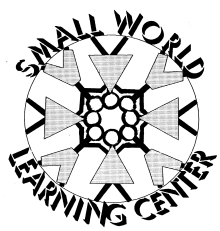 Amendment to the late policy:If 6:00P.M. comes and your child is still here, we will try all attempts to contact you to let you know your child is still here. If we cannot reach you we will start calling the names on your emergency list. If still we cannot reach anyone to pick up your child, we will have no choice that if the time reaches 7:00P.M. we will call the local police department and they will decide how to proceed.I have read and understand the above policy._____________________________________________________________________________________        	                      Parent Signature							Date